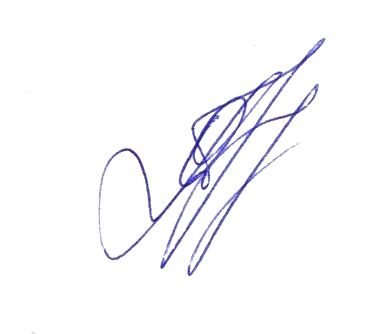 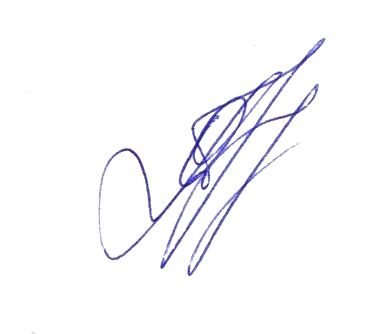 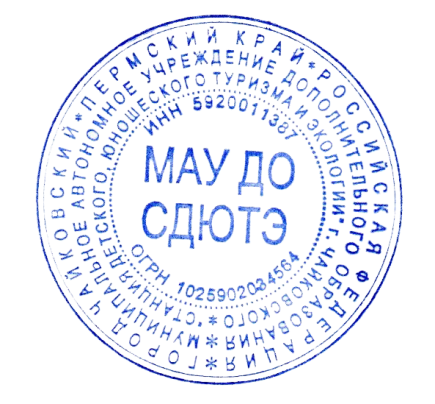 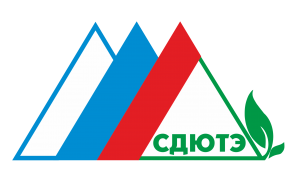 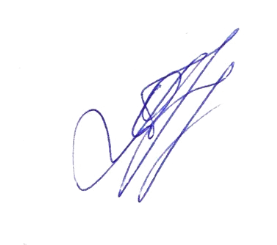 ПОЛОЖЕНИЕО IX Межрегиональном дистанционном конкурсе на лучшую творческую работу «И взмахнула природа кистью. Зима»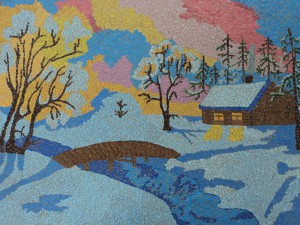 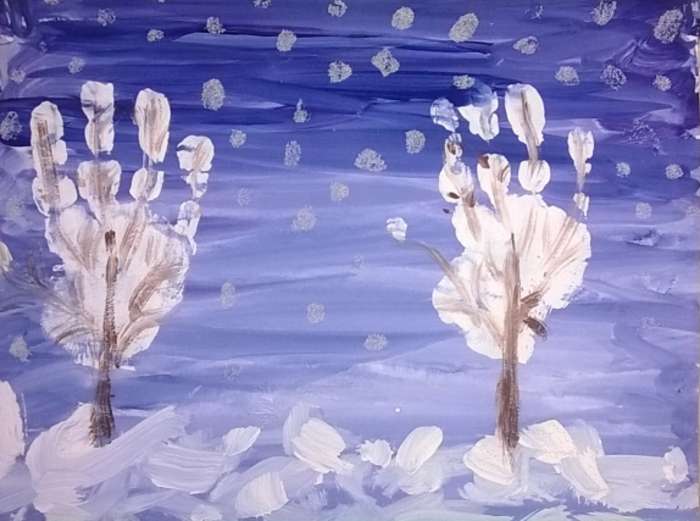 Общее положениеНастоящее Положение определяет цели и задачи дистанционного конкурса творческих работ (далее Конкурс) направленную на развитиеИнтеллектуального творчества, творческой активности, а так же предоставляет участникам возможность соревноваться в масштабе, выходящем за рамки учреждения.Организатором дистанционного конкурса является МАУ ДО «Станция детского, юношеского туризма и экологии г. Чайковского Для организации Конкурса создаётся оргкомитет, который определяет состав жюри для экспертизы конкурсных  работ и контролирует соблюдение требований к оформлению творческих работ. Организаторы Конкурса обязуются соблюдать все авторские права участников конкурса. Присланные работы и их фрагменты могут быть использованы в некоммерческих целях (публикация на сайте, в СМИ, оформление печатной и электронной продукции)Цели конкурса: Активизация творческой активности детей. Содействие развитию художественных способностей у детей.Воспитание любви к родной природе.3. Предмет конкурса	Предметом конкурса являются рисунки и поделки и фотографии, посвященные зимней природе, отражающие её красоту и совершенство, а так же детские зимние забавы и сказки.4. Условия конкурса Конкурс включает в себя следующие номинации:- «Рисунок»;- «Декоративно-прикладное творчество» ;- «Поделка из природного материала»;- «Художественное фото».В конкурсе имеют право принимать участие дети в возрасте до 18 лет. Каждый участник имеет право представить работы во всех конкурсных направлениях. Участники несут ответственность за соблюдение законодательства Российской Федерации об авторском праве и смежных правах. Принимаются работы, выполненные детьми самостоятельно, либо работы, выполненные детьми при помощи родителей или педагогов. На конкурс принимаются фотографии выполненных рисунков и поделок. 5. Сроки проведения конкурса. 5.1.Подача творческих работ в конкурсную комиссию осуществляется с 15.01.2021 по 20.02.2021 г. 5.2. Материалы конкурса принимаются исключительно в электронном варианте по электронной почте konkursok@yandex.ru или konkursok2@mail.ru6. Подведение итогов. 6.1. В течение 10 дней со дня окончания приёма заявок работает аттестационная комиссия.6.2. По итогам конкурса компетентным жюри в каждом конкурсном направлении будут выбраны:  победители (1,2,3 место в каждой номинации, с учётом возрастных категорий)  лауреаты (призёры конкурса)  дипломанты (обладатели специальных дипломов по решению жюри). 6.3. Решение жюри является окончательным, его комментирование и критика не допускаются. 6.4. Итоговый протокол с подписями всех членов жюри размещается на официальном сайте организации sdute.ru и в группе В Контакте https://vk.com/minizoo_tchaikovskyРезультаты можно узнать на нашем сайте: sdute.ruИли в группе в контакте: https://vk.com/minizoo_tchaikovsky7. Наградные  документы. 7.1. Отправка наградных документов осуществляется в течение месяца после объявления результатов конкурса, на электронные адреса, указанные в анкетах-заявках.8. Требования к конкурсным материалам.8.1. Общие требования:  Соответствие условиям Конкурса (теме и направлениям, возрастным требованиям, срокам);  Факт отправки работ означает согласие участника со всеми условиями Конкурса, согласия на обработку персональных данных;  Оргкомитет не принимает работы не соответствующие требованиям Конкурса.  Работы участников, нарушающих этические нормы и проявляющих неуважительное отношение к Оргкомитету и другим участникам, снимаются с конкурсов без предупреждения и объяснения причины. 8.2. К каждой конкурсной работе должна быть приложена анкета-заявка в формате Word  (приложение 1) и копия квитанции об оплате оргвзноса. 8.3. Максимальный объѐм загружаемой фотографии – 3МБ. 8.4. Рекомендуемый размер – 1024х768 пикселей. 8.5. Минимальный размер по ширине – 640х480 пикселей. 9. Руководство подготовкой и проведением Конкурса 9.1. Общее руководство проведением Конкурса осуществляет оргкомитет, который приглашает жюри, привлекает благотворителей и подводит итоги. Координатор конкурса – Удовиченко Лилия Вячеславовна.Телефоны: – 8 950 447 69 54, 8 922 321 58 6410. Финансовые условия. Внимание! Участие в конкурсе платное. Организационный взнос за участие в конкурсе составляет 100 рублей за каждого участника в каждой номинации.Педагоги, под руководством которых выполнены детские работы (педагоги руководители), желающие получить собственный именной документ, также должны оплатить организационный взнос в размере 100 рублей. Обратите внимание, что документ для педагога-руководителя может быть заказан только при условии оплаты оргвзноса за участие ребенка. Заказать только один итоговый документ для педагога – руководителя без итогового документа для ребенка-автора нельзя. Руководитель может заказать 1 итоговый документ за подготовку нескольких участников. Оплата оргвзноса осуществляется банковским переводом. Копия квитанции об оплате организационного взноса должна быть приложена к конкурсной работе. Внимание! Наши реквизиты изменились с 01 января 2021 года!Реквизиты для оплаты:ОБЯЗАТЕЛЬНО УКАЗАТЬ! Назначение платежа : орг. взнос конкурс «И взмахнула природа кистью. Зима»Приложение 1(оформляется строго в формате Word )Заявка на участие в межрегиональном дистанционном конкурсе"И взмахнула природа кистью. Зима."Полное наименование учрежденияМуниципальное автономное учреждение дополнительного образования «Станция детского, юношеского туризма и экологии» г. ЧайковскогоСокращенное наименование учрежденияМАУ ДО СДЮТЭЮридический адрес617760, Пермский край, г. Чайковский, ул. Горького, дом 22, корпус 1Фактический адрес617760, Пермский край, г. Чайковский, ул. Горького, дом 22, корпус 1ИНН5920011387КПП  592001001ОГРН  1025902034564ОКТМО57735000КФО2КБК00000000000000000130ДиректорТретьякова Ольга Анатольевна, действует на основании Уставаe-mailsdute@yandex.ruWeb-сайтwww.sdute.ru тел/факс(34241) 3-38-18Реквизиты банка:Реквизиты банка:Получатель платежа Управление ФИЭР администрации Чайковского городского округа (МАУ ДО СДЮТЭ) БанкОтделение Пермь банка России/УФК по Пермскому краю г. ПермьБИК ТОФК 015773997Казначейский/расчетный счет03234643577350005600Единый казначейский/кор счет40102810145370000048Ф.И. участникаВозраст участникаНаименование образовательного учрежденияРегион, город, поселокФ.И.О. педагогаТема работыНоминацияE-mailЧисло и сумма оплаты орг. взносаНомер и копия платежного документаКонтактный  телефонДругие сведения о работе (проекте)